FAKTOR-FAKTOR YANG MEMPENGARUHI HARGA OBLIGASI SYARIAH YANG TERDAPATDI BURSA EFEK INDONESIA (BEI)SKRIPSIOleh :RIZKY MAULIDA SIREGARNPM : 163224018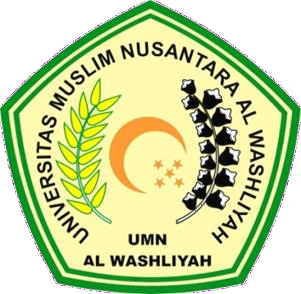 PROGRAM STUDI AKUNTANSIFAKULTAS EKONOMIUNIVERSITAS MUSLIM NUSANTARA AL-WASHLIYAH MEDAN2020FAKTOR-FAKTOR YANG MEMPENGARUHI HARGA OBLIGASI SYARIAH YANG TERDAPATDI BURSA EFEK INDONESIA (BEI)SKRIPSIDiajukan Untuk Melengkapi dan Memenuhi Syarat Memperoleh GelarSarjana Akuntasi Fakultas Ekonomi Universitas MuslimNusantara Al WashliyahOleh :RIZKY MAULIDA SIREGARNPM : 163224018PROGRAM STUDI AKUNTANSIFAKULTAS EKONOMIUNIVERSITAS MUSLIM NUSANTARA AL-WASHLIYAH MEDAN202